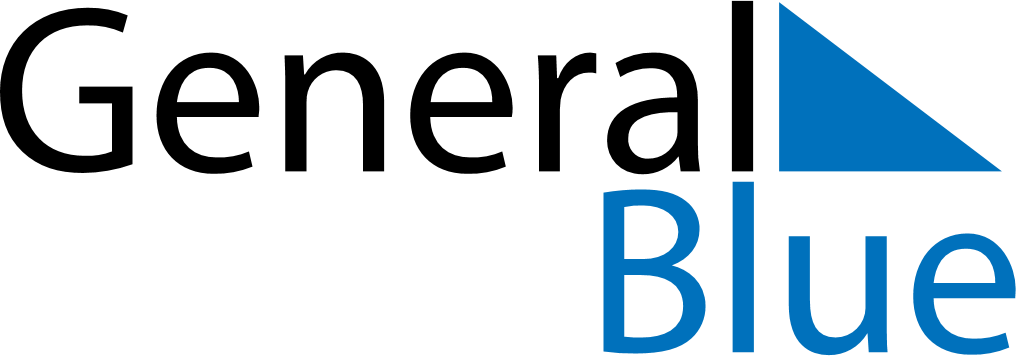 November 2028November 2028November 2028November 2028AlbaniaAlbaniaAlbaniaSundayMondayTuesdayWednesdayThursdayFridayFridaySaturday123345678910101112131415161717181920212223242425Alphabet Day2627282930Independence DayLiberation Day